MIMOŘÁNDÝ ROZVRH
 5.4.

Nepřítomni:  		EISNER, MATIČKA, DVOŘÁK, NIEBAUER, ČERNÁ, AIMOVÁ
Nepřítomné třídy:      2B4DOZOR / ŠATNY / 7:30 – 8:00:		BURDOVÁ
DOZOR / ŠATNY / VELKÁ PŘESTÁVKA:	PASTÝŘÍK
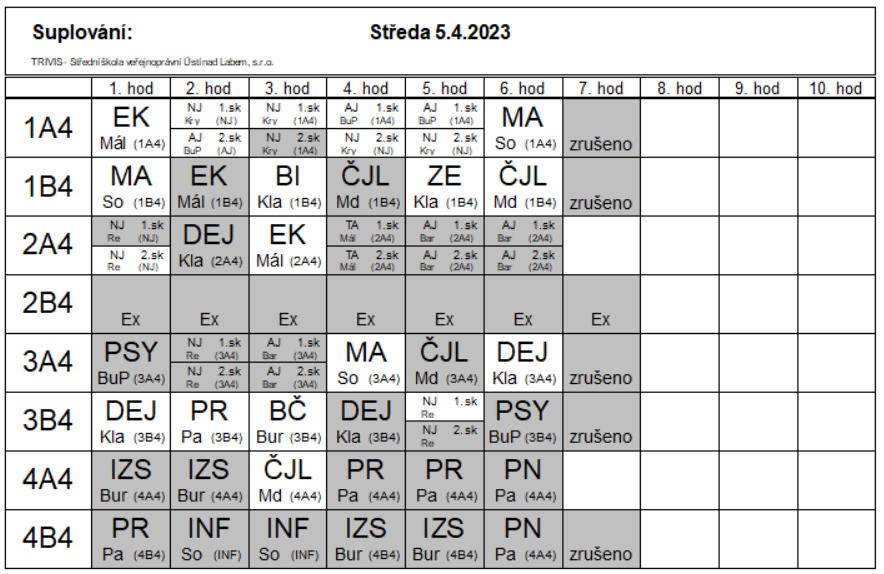 